от «____» ____________ 20___ года № ________г.Горно-АлтайскОб утверждении Положения о порядке списания стоимости выполненных работ и затрат по объектам незавершенного строительства, финансирование которых осуществлялось за счет средств бюджета муниципального образования «Город Горно-Алтайск»Руководствуясь Федеральным законом от 6 октября 2003 года № 131-ФЗ «Об общих принципах организации местного самоуправления                                  в Российской Федерации», Федеральным законом  от 6 декабря 2011 года № 402-ФЗ «О бухгалтерском учете», статьями 38, 39, 45 Устава муниципального образования «Город Горно-Алтайск», принятого постановлением Горно-Алтайского городского Совета депутатов от 22 марта 2018 года № 7-1, Порядком управления и распоряжения имуществом, находящимся в муниципальной собственности муниципального образования «Город Горно-Алтайск», утвержденным решением Горно-Алтайского городского Совета депутатов от 25 сентября 2014 года №  19-7, Администрация города Горно-Алтайска постановляет:1. Утвердить прилагаемое Положение о порядке списания стоимости выполненных работ и затрат по объектам незавершенного строительства, финансирование которых осуществлялось за счет средств бюджета муниципального образования «Город Горно-Алтайск».2. Отделу информационной политики и связей с общественностью Администрации города Горно-Алтайска в течение 10-ти дней со дня подписания настоящего Постановления опубликовать его в газете «Вестник Горно-Алтайска» и на официальном портале муниципального образования «Город Горно-Алтайск» в сети «Интернет».3. Настоящее Постановление вступает в силу после дня его официального опубликования.4. Контроль за исполнением настоящего Постановления возложить на Первого заместителя главы администрации города Горно-Алтайска курирующего вопросы экономики и имущественных отношений.Глава администрациигорода Горно-Алтайска                                                             О.А. СафроноваЮ.С. МягковаИ.В. ЗиминаА.М. ОхринаВ.В.  ЧелтугашеваН.Г. ЗенковаМикрюкова З.С., 27677УТВЕРЖДЕНОпостановлением Администрации города Горно-Алтайска от ___________года  № _____ПОЛОЖЕНИЕо порядке списания стоимости выполненных работ и затрат по объектам незавершенного строительства, финансирование которых осуществлялось  за счет средств бюджета муниципального образования  «Город Горно-Алтайск»I. Общие положения1. Настоящее Положение о порядке списания стоимости выполненных работ и затрат по объектам незавершенного строительства, финансирование которых осуществлялось за счет средств бюджета муниципального образования «Город Горно-Алтайск» (далее - Положение) разработано  в соответствии с Федеральным законом от 6 октября 2003 года № 131-ФЗ «Об общих принципах организации местного самоуправления в Российской Федерации», Федеральным законом  от 6 декабря 2011 года № 402-ФЗ «О бухгалтерском учете», приказом Минфина Российской Федерации от  1 декабря 2010 года № 157н «Об утверждении Единого плана счетов бухгалтерского учета для органов государственной власти (государственных органов), органов местного самоуправления, органов управления государственными внебюджетными фондами, государственных академий наук, государственных (муниципальных) учреждений и Инструкции по его применению», приказом Минфина Российской Федерации от 6 декабря 2010 года № 162н  «Об утверждении Плана счетов бюджетного учета и Инструкции по его применению», приказом Минфина Российской Федерации от 16 декабря 2010 года                  № 174н «Об утверждении Плана счетов бухгалтерского учета бюджетных учреждений и Инструкции по его применению», Уставом муниципального образования «Город Горно-Алтайск», принятого постановлением Горно-Алтайского городского Совета депутатов от 22 марта 2018 года № 7-1, Порядком управления и распоряжения имуществом, находящимся                           в муниципальной собственности муниципального образования «Город Горно-Алтайск», утвержденным решением Горно-Алтайского городского Совета депутатов от 25 сентября 2014 года №  19-7 и определяет основания и порядок списания стоимости выполненных работ и затрат по объектам незавершенного строительства при осуществлении их строительства (реконструкции, модернизации) (далее - строительство), произведенных отраслевыми (функциональными) органами местного самоуправления, муниципальными учреждениями (автономными, бюджетными, казенными) (далее соответственно – объекты незавершенного строительства, учитывающая организация) за счет средств бюджета муниципального образования «Город Горно-Алтайск».2. В рамках настоящего Положения используются следующие термины:а) объекты незавершенного строительства - объекты капитального строительства (здания, строения, сооружения, строительство которых не завершено, за исключением временных построек, киосков, навесов                    и других подобных построек), финансирование которых осуществлялось за счет средств бюджета муниципального образования «Город Горно-Алтайск»;б) в состав стоимости выполненных работ и иных затрат по объектам незавершенного строительства (далее - затраты) входит стоимость выполненных строительно-монтажных работ и сопутствующих им предпроектных, проектных, проектно-изыскательских работ, изыскательских работ, технико-экономических обоснований, оборудования, прочих работ и затрат, входящих в сметы на строительство объектов капитального строительства в денежном выражении, не приведших к возведению (созданию) объекта основного средства (объекта незавершенного строительства) или вводу его в эксплуатацию.3. Основания для списания затрат по объектам незавершенного строительства:а) строительство объекта незавершенного строительства завершено, однако затраты (часть затрат) по его строительству числятся на балансе учитывающей организации как объект незавершенного строительства;б) объект незавершенного строительства утрачен, уничтожен                          в результате стихийного бедствия, аварии, хищений, что документально подтверждено соответствующими уполномоченными органами;в) строительство объекта незавершенного строительства прекращено более 5 лет назад и продолжение его строительства является экономически нецелесообразным в связи с изменившимися нормативными требованиями и техническими условиями в соответствии с действующим законодательством Российской Федерации;г) возведенные строительные конструкции и элементы конструкций                в результате длительного перерыва в строительстве частично или полностью разрушены и непригодны для дальнейшего использования;д) проектно-сметная и предпроектная документация по объекту незавершенного строительства, строительство которого не начато, не соответствует установленным нормативным требованиям и техническим условиям в соответствии с действующим законодательством Российской Федерации, при условии истечения не менее 5-ти лет с даты ее разработки.II. Порядок проведения процедуры списания стоимости выполненных работ  и затрат по объектам незавершенного строительства4. С целью проведения процедуры списания стоимости выполненных работ и затрат по объектам незавершенного строительства создается Комиссия по списанию стоимости выполненных работ и затрат по объектам незавершенного строительства (далее - Комиссия), состав которой утверждается распоряжением Администрации города Горно-Алтайска. 5. В целях рассмотрения вопроса о списании произведенных затрат учитывающая организация направляет ходатайство в Администрацию города Горно-Алтайска, с приложением пояснительной записки с описанием причин образования затрат по объектам незавершенного строительства, необходимости их списания и следующих документов:а) в случае наличия оснований, предусмотренных подпунктом «а» пункта 3 настоящего Положения:копии документов, подтверждающих факт завершения работ на объекте незавершенного строительства (разрешение на ввод объектов                   в эксплуатацию, акты приема-передачи проектно-сметной документации, иные документы (в случае их отсутствия - информация о причинах невозможности оформления актов приема-передачи, разрешений на ввод объектов в эксплуатацию);конъюнктурный обзор по каждому объекту незавершенного строительства с обязательным указанием:сведений о заключенном муниципальном контракте по объекту незавершенного строительства (номер и дата заключения муниципального контракта, сроки его реализации и цена контракта);объемов  и источников финансирования с расшифровкой по годам;кредиторской и дебиторской задолженности (при наличии);выписку из баланса учитывающей организации, подтверждающую затраты по объектам незавершенного строительства;б) в случае наличия оснований, предусмотренных подпунктом «б» пункта 3 настоящего Положения:копии документов соответствующих уполномоченных органов, подтверждающих факт утраты, уничтожения объекта в результате стихийного бедствия, аварии, хищений;конъюнктурный обзор по каждому объекту незавершенного строительства с обязательным указанием:сведений о заключенном муниципальном контракте по объекту незавершенного строительства (номер и дата заключения муниципального контракта, сроки его реализации и цена контракта);объемов и источников финансирования с расшифровкой по годам;кредиторской и дебиторской задолженности (при наличии);выписку из баланса учитывающей организации, подтверждающую затраты по объектам незавершенного строительства;в) в случае наличия оснований, предусмотренных подпунктом «в» пункта 3 настоящего Положения:конъюнктурный обзор по каждому объекту незавершенного строительства с обязательным указанием:степени технической готовности объекта незавершенного строительства;сведений о заключенном муниципальном контракте по объекту незавершенного строительства (номер и дата заключения муниципального контракта, сроки его реализации и цена контракта);объемов и источников финансирования с расшифровкой по годам;кредиторской и дебиторской задолженности (при наличии);сведений о прекращении строительства объектов незавершенного строительства с указанием года прекращения работ с приложением копий подтверждающих документов;информацию об изменившихся нормативных требованиях                           и технических условиях в соответствии с действующим законодательством Российской Федерации, препятствующих завершению строительства объекта незавершенного строительства в соответствии с утвержденной проектно-сметной документацией;копии разрешений на строительство объектов незавершенного строительства (в случае отсутствия указывается, что документ отсутствует);выписку из баланса учитывающей организации, подтверждающую затраты по объектам незавершенного строительства;заключение специализированной организации о нецелесообразности завершения строительства объекта незавершенного строительства;г) в случае наличия оснований, предусмотренных подпунктом «г» пункта 3 настоящего Положения:конъюнктурный обзор по каждому объекту незавершенного строительства с обязательным указанием:затрат, понесенных на предпроектные, проектные, проектно-изыскательские, инженерно-изыскательские работы, прочие работы,                  и затратах, входящих в сметы на строительство; наличия разработанной проектно-сметной документации                            и заключения экспертизы на проектную документацию и года ее получения;объемов и источников финансирования с расшифровкой по годам;кредиторской и дебиторской задолженности (при наличии);заключение специализированной организации о нецелесообразности  начала строительства объекта незавершенного строительства в связи с тем, что возведенные строительные конструкции и элементы конструкций               в результате длительного перерыва в строительстве частично или полностью разрушены и непригодны для дальнейшего использования;выписку из баланса учитывающей организации, подтверждающую затраты по объектам незавершенного строительства;д) в случае наличия оснований, предусмотренных подпунктом «д» пункта 3 настоящего Положения:конъюнктурный обзор по каждому объекту незавершенного строительства с обязательным указанием:затрат, понесенных на предпроектные, проектные, проектно-изыскательские, инженерно-изыскательские работы, прочие работы,                   и затратах, входящих в сметы на строительство;наличия разработанной проектно-сметной документации                             и заключения экспертизы на проектную документацию с указанием года ее получения;объемов и источников финансирования;информацию, подтверждающую, что проектно-сметная                                   и предпроектная документация по объекту незавершенного строительства, строительство которого не начато, не соответствует нормативным требованиям и техническим условиям в соответствии с нормами действующего законодательства;заключение специализированной организации о нецелесообразности начала строительства объекта по имеющейся проектно-сметной документации;выписку из баланса учитывающей организации, подтверждающую затраты по объектам незавершенного строительства.6. Не позднее дня, следующего за днем поступления заявления, указанного в пункте 5 настоящего Положения, Организационно-документационный отдел Администрации города Горно-Алтайска направляет указанное заявление и документы, приложенные к нему,                  в Комиссию.7. Комиссия в течение 10-ти рабочих дней со дня поступления             в Администрацию города Горно-Алтайска заявления, проверяет наличие документов, и принимает решение о целесообразности (нецелесообразности) списания затрат.8. В случае непредоставления в полном объеме документов,                        в подпунктах «а» - «д» пункта 3 Положения, секретарь комиссии дополнительно запрашивает у учитывающей организации документы, которые должны быть предоставлены в срок, не превышающий 5-ти рабочих дней с даты получения запроса учитывающей организацией.Указанный запрос оформляется в виде письма за подписью председателя комиссии или заместителя председателя комиссии                            и направляется учитывающей организации в срок, не превышающий 10-ти рабочих дней с момента поступления заявления любым доступным способом, позволяющим подтвердить его получение.При этом рассмотрение заявления приостанавливается на срок не более 30-ти дней, необходимый для предоставления документов.9. В случае непредоставления документов по истечении срока, на который приостанавливалось рассмотрение ходатайства, Комиссия не рассматривает ходатайство и возвращает его учитывающей организации                в течение 3-х рабочих дней с момента истечения указанного срока любым доступным способом, позволяющим подтвердить его получение.10. Руководитель учитывающей организации несет ответственность                            в соответствии с действующим законодательством за несоблюдение сроков и достоверность документации и информации, предоставленных на рассмотрение комиссии.11. Комиссия на заседании принимает решение о целесообразности (нецелесообразности) списания затрат по объектам незавершенного строительства.12. Решения Комиссии принимаются в форме протокола заседания, который в течение 5-ти рабочих дней со дня заседания комиссии оформляется и подписывается председателем и секретарем комиссии.В течение 3-х рабочих дней с момента подписания протокола заседания секретарь комиссии направляет учитывающей организации его копию любым доступным способом, позволяющим подтвердить его получение.13. На основании решения Комиссии учитывающая организация осуществляет подготовку соответствующего проекта распоряжения Администрации города Горно-Алтайска в срок не позднее 5-ти рабочих дней с момента получения копии протокола заседания комиссии. Распоряжение Администрации города Горно-Алтайска принимается в течение 30-ти дней с момента подготовки проекта.14. В случае принятия решения о целесообразности списания затрат по объектам незавершенного строительства, последние подлежат списанию в срок, указанный в распоряжении Администрации города Горно-Алтайска., в том числе:а) о завершении строительства объекта незавершенного строительства и целесообразности списании затрат;б) о продолжении строительства (реконструкции) объекта незавершенного строительства и нецелесообразности списания затрат;в) о консервации объекта незавершенного строительства                               и нецелесообразности списания затрат;г) о сносе объекта незавершенного строительства                                    и целесообразности списания затрат;д) о приватизации объекта незавершенного строительства                               и целесообразности списания затрат и (или) передачи их организации, осуществляющей приватизацию объекта незавершенного строительства;е) о передаче объекта незавершенного строительства по концессионному соглашению и целесообразности списания затрат и (или) передачи их организации, осуществляющей функции концессионера;ж) о нецелесообразности использования проектной и предпроектной документации по объекту незавершенного строительства                                        и целесообразности списания затрат;з) о возможности восстановления и использования объекта незавершенного строительства, использования его узлов, деталей, конструкций, материалов и оборудования и нецелесообразности списания затрат.АДМИНИСТРАЦИЯ ГОРОДАГОРНО-АЛТАЙСКА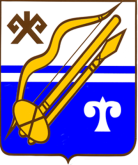 ГОРНО-АЛТАЙСК КАЛАНЫҤАДМИНИСТРАЦИЯЗЫПОСТАНОВЛЕНИЕJӦП